

„KAPELUSZ ZA STO TYSIĘCY” 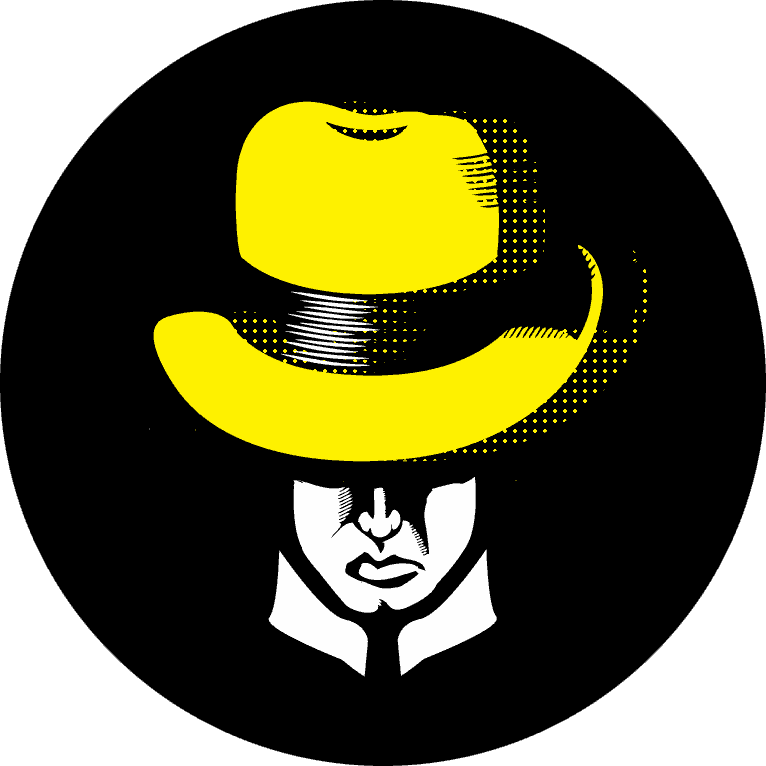 OGÓLNOPOLSKI KONKURSU NA OPOWIADANIE KRYMINALNEREGULAMIN &1 
ORGANIZATOR
KONKURS NA OPOWIADANIE DETEKTYWISTYCZNE PN. „KAPELUSZ ZA STO TYSIĘCY”: ” zwany dalej „Konkursem”, organizowany jest przez Centrum Kultury AGORA, z siedzibą przy ulicy Serbskiej 5a, 
51-111 Wrocław,tel.71-325 14 84, sekretariat@ckagora.pl, www.ckagora.pl, wpisane do rejestru instytucji kultury Gminy Wrocław pod numeremRIK I/92, zwane dalej „Organizatorem”.
&2
O KONKURSIE
Konkurs prowadzony jest w ramach projektu „WAKACJE Z DUCHAMI” dofinansowanego ze środków Narodowego Centrum Kultury w ramach programu „Kultura – Interwencje 2020” i nawiązuję do twórczości Adama Bahdaja - autora powieści sensacyjno-kryminalnych dla dorosłych i młodszych czytelników.
&3 
TEMATYKA PRAC KONKURSOWYCHPrzedmiotem  konkursu  jest  opowiadanie kryminalne, którego dominantę kompozycyjną stanowi fabuła powiązana ze zbrodniąi zagadką. Zgłaszane pracę konkursowe powinny zawierać dużą dawkę inspiracji twórczością Adama Bahdaja, jednak wybór prezentowanych treści pozostawiony jest autorowi pracy w ramach tematu konkursu.Na Konkurs nadesłać można pracę w następujących, kryminalnych podgatunkach:opowiadanie milicyjneopowiadanie sensacyjno-awanturniczeopowiadanie detektywistyczneczarny kryminał amerykański 

§ 4
CEL KONKURSUZachęcenie miłośników konwencjikryminalnych do prezentowania własnych umiejętności literackich;Wspieranie oraz popularyzacja twórczości literackiej;Wskazanie możliwości aktywnego spędzania wolnego czasu.§ 5WARUNKI UCZESTNICTWAW konkursie mogą brać udział osoby, które ukończyły 16 rok życia.Konkurs adresowany jest zarówno do amatorów jak i profesjonalistów.Warunkiem udziału w konkursie jest nadesłanie pracy konkursowej w terminie i formie określonej niniejszym regulaminem wraz z dołączoną kartą zgłoszenia oraz zgodą na przetwarzanie danych osobowych.Każdy uczestnik konkursu może zgłosić do 3 prac wgatunku literackimjakim jest opowiadanie, zawierające intrygę kryminalną.W konkursie nie mogą brać udziału pracownicy Organizatora oraz członkowie Komisji Konkursowej, a także członkowie ich najbliższych rodzin. § 6TERMIN, MIEJSCE NADSYŁANIA PRAC KONKURSOWYCH, WYMAGANIA TECHNICZNEPraca konkursowa,napisana w języku polskim, nie przekraczająca 20 000 znaków (licząc ze spacjami)  powinna być przesłana  lub dostarczona do siedziby Organizatora do 1 października 2020 r.  w kopercie zawierającej: wydruk na papierze formatu A4, czcionka  Arial 12,  interlinia 1,5 wersję elektroniczną pracy / płyta CD, podpisana imieniem i nazwiskiemkartę zgłoszenia wraz ze zgodą na przetwarzanie danych osobowych.Prace należy nadsyłać w języku polskim, w przeciwnym razie muszą zawierać tłumaczenie.O dotrzymaniu terminu decyduje data wpływu pracy na adres  Organizatora Konkursu.Koszty dostarczenia prac pokrywa sam uczestnik. Organizator nie zwraca uczestnikom nadesłanych prac konkursowych.Każdy z uczestników może przedstawić do Konkursu pracę wyłącznie swego autorstwa,utwór tenjest wolny od wad prawnych, w szczególności nie naruszają praw innych osób oraz zobowiązuję się zwolnić Organizatora z ewentualnych roszczeń wynikających ze stwierdzenia wad prawnych lub naruszenia praw innych osób, a wysuwanych przeciw Organizatorowi przez jakiekolwiek podmioty, poprzez ich zaspokojenie.Prace nie spełniające wymogów określonych w niniejszym Regulaminie podlegają odrzuceniu. Odrzuceniu podlegają również prace, w których Organizator stwierdzi inne nieprawidłowości, w szczególności polegające na naruszeniu praw autorskich osób trzecich. Nadesłanie pracy konkursowej jest równoznaczne z oświadczeniem uczestnikakonkursu, iż akceptuje wszystkie warunki niniejszego Regulaminu.§ 7
 KRYTERIA OCENY PRAC KONKURSOWYCH
Prace oceniane będą zgodnie z następującymi kryteriami:Oryginalność prezentowanych treści; Atrakcyjność doboru tematu pracy;Walory literackie, w tym poprawność językowa;Nawiązanie do twórczości Adama Bahdaja.§ 8
KOMISJA KONKURSOWA I ROZSTRZYGNIĘCIE KONKURSUOceny nadesłanych prac dokona jury powołane przez Organizatora. Do dnia  23 października 2020 jury wybierze najlepsze prace a laureaci konkursu otrzymają powiadomienie o wygranej drogą telefoniczną lub e-mailową.Protokół z posiedzenia jury zostanie zamieszczony na stronie internetowej Centrum Kultury AGORAwww.ckagora.pl najpóźniej 2 dni po rozstrzygnięciu konkursu.§ 9
NAGRODYLaureaci konkursu otrzymają nagrody finansowe w wysokości 1500 zł- 1miejsce / 1000 zł - 2 miejsce / 500 zł - 3 miejsce.Nagrody do 2000 zł nie podlegają opodatkowaniu .Nagrody pieniężne zostaną przekazane laureatom przelewem na wskazane przez laureata osobiste konto bankowe5 dni od daty przyznania nagrody.Jury zastrzega sobie prawo innego podziału nagród.§ 10POSTANOWIENIA KOŃCOWEZ chwilą przesłania prac uczestnicy udzielają Organizatorowi konkursu nieodpłatnej licencji na wykorzystanie nadesłanych prac (w całości lub fragmentach)  bez ograniczeń terytorialnych oraz czasowych na następujących polach eksploatacji:rozpowszechnianie w formie publikacji, na potrzeby reklamy projektu „WAKACJE Z DUCHAMI” i działalności statutowej Organizatora,publikacja w mediach tradycyjnych i internetowych, na profilu FB oraz strony domowej CK AGORA oraz partnerów i patronów medialnych projektu, na potrzeby reklamy projektu „„WAKACJE Z DUCHAMI”” i działalności statutowej Organizatora, utrwalanie i zwielokrotnienie dowolną techniką, rozpowszechnianie i publiczne prezentowanie w materiałach audiowizualnych, (m.in., reportażu video, dokumentującym projekt), fotograficznych i internetowych, materiałach poligraficznych, stanowiących materiały promocyjne, informacyjne i reklamowe oraz związanych z projektem „„WAKACJE Z DUCHAMI””i działalnością statutową  Organizatora,wprowadzenie do pamięci komputera oraz sieci multimedialnych.Wybrane prace biorące udział w Konkursie zostaną udostępnione na licencji Creative Commons Uznanie autorstwa Polska 3.0 - z możliwością dowolnego wykorzystywania w celach niekomercyjnych, pod warunkiem wpisania imienia i nazwiska Autora oraz informacji o licencji. Udział w konkursie równoznaczny jest z oświadczeniem Autora o udzieleniu zgody Organizatorowi Konkursu na udostępnienie prac na licencji: Creative Commons Uznanie autorstwa Polska 3.0. Szczegółowe informacje o tej licencji są dostępne na stronie http://creativecommons.org/licenses/by/3.0/pl/.Organizator, w razie potrzeby, w szczególności w razie wystąpienia przeszkód z przyczyn od niego niezależnych, zastrzega sobie prawo do ewentualnej zmiany postanowień Regulaminu, w tym zmiany terminów, jakich przeprowadzany jest konkurs. Równocześnie Organizator zobowiązuje się do powiadomienia Uczestników o wszelkich dokonanych zmianach z odpowiednim wyprzedzeniem, poprzez ogłoszenie dokonane na stronie internetowej Organizatora.Szczegółowych informacji udziela – Anna Borowska, CK AGORA – Tel. 71  325-14-83 wew. 106, e-mail: anna.borowska@ckagora.pl
Centrum Kultury AGORA / Ul. Serbska 5a / 51-111 Wrocław / www.ckagora.pl
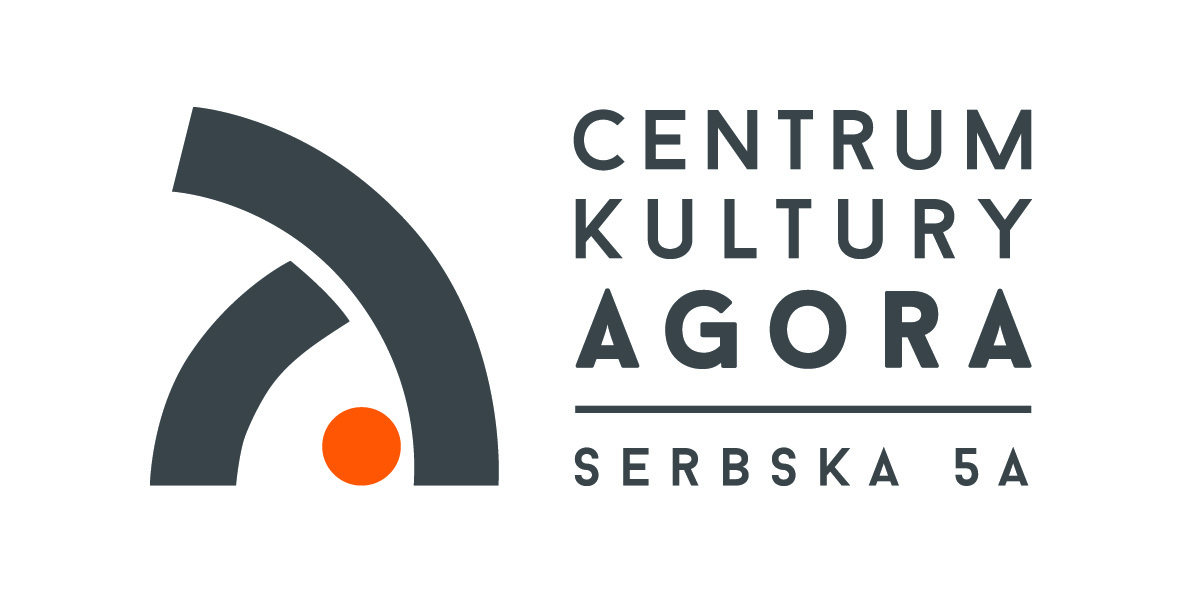 